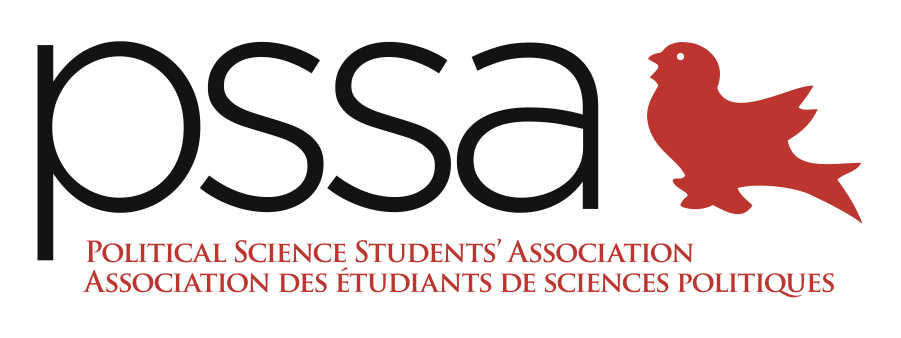 Report of the Political Science Students’ Association, AUS Council February 22nd, 2017PresidentSweaters will hopefully be ready by next weekAttended Presidential Roundtable, discussed that departmental elections should be made more accessibleNTCs are now available, system is set upVP EventsThe Political Science Games is now open for sign up, event is life. The Against Malaria Foundation has been chosen as our charityOrganized Midterm Mixer with Econ and Comp SciOttawa Trip had to be canceledBeen integral in organizing referendumVP InternalSecured rooms and photographersVP FinanceUpdated budgetIs waiting on AUS allocationVP AcademicData Club sold out, held their first session and have scheduled the restPlanning second semester Research BrunchWorking out financing for the JDSPVP CommunicationsLooking to hire a web designer to figure out the websiteWorking on Professor of the MonthVP ExternalJDSP is working on getting receipts to give to the AUS to get their fundingGotten sponsorships to use as prizes for the Poli Sci GamesHad arranged to meet with an MP in Ottawa – will now be speaking over Skype insteadBeen working on Motion to Amend the Equity Policy By-Laws